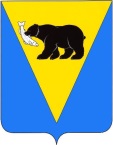 ПОСТАНОВЛЕНИЕАДМИНИСТРАЦИИ  УСТЬ-БОЛЬШЕРЕЦКОГО  МУНИЦИПАЛЬНОГО  РАЙОНАот 27.04.2020  № 147	В соответствии с Федеральным законом от 12 января 1996 года № 8-ФЗ «О погребении и похоронном деле», Федеральным законом от 6 октября 2003 года № 131-ФЗ «Об общих принципах организации местного самоуправления в Российской Федерации», Решением Думы Усть-Большерецкого муниципального района от 27 декабря 2019 года № 291 «О принятии к осуществлению части полномочий Кавалерского сельского поселения по организации в границах Кавалерского сельского поселения тепло-, водоснабжения, а также по организации ритуальных услуг на территории Кавалерского сельского поселения органами местного самоуправления Усть-Большерецкого муниципального района Камчатского края», Решением Думы Усть-Большерецкого муниципального района от 27 декабря 2019 года № 293 «О принятии к осуществлению части полномочий Апачинского  сельского поселения по организации ритуальных услуг и содержанию мест захоронения органами местного самоуправления Усть-Большерецкого муниципального района», с целью регулирования отношений, связанных с предоставлением гарантированного перечня услуг по погребению на безвозмездной основе, Администрация Усть-Большерецкого муниципального района:ПОСТАНОВЛЯЕТ:Наделить Муниципальное казенное учреждение «Надежда» жилищно-коммунального хозяйства Усть-Большерецкого муниципального района (далее – Учреждение) полномочиями специализированной службы по вопросам похоронного дела.Утвердить Положение о деятельности специализированной службы по вопросам похоронного дела на территории поселений Усть-Большерецкого муниципального района, передавших соответствующие полномочия органам местного самоуправления Усть-Большерецкого муниципального района, согласно приложению к настоящему постановлению.Аппарату Администрации Усть-Большерецкого муниципального района опубликовать настоящее постановление в Усть-Большерецкой еженедельной районной газете «Ударник» и разместить на официальном сайте Администрации Усть-Большерецкого муниципального района в информационно-телекоммуникационной сети «Интернет».Настоящее постановление вступает в силу после дня его официального опубликования и распространяется на правоотношения, возникшие с 01 января 2020 года.Контроль за исполнением настоящего постановления возложить на руководителя Комитета ЖКХ, ТЭК, транспорта, связи и строительства Администрации Усть-Большерецкого муниципального района.Глава Усть-Большерецкогомуниципального района							Деникеев К.Ю.Приложение к Постановлению    Администрации Усть-Большерецкогомуниципального района      от 27.04.2020 № 147Положение о деятельности специализированной службы по вопросам похоронного дела на территории поселений Усть-Большерецкого муниципального района, передавших соответствующие полномочия органам местного самоуправления Усть-Большерецкого муниципального района1. Общее положение1.1. Настоящее Положение о деятельности специализированной службы по вопросам похоронного дела на территории поселений Усть-Большерецкого муниципального района, передавших соответствующие полномочия органам местного самоуправления Усть-Большерецкого муниципального района (далее - Положение), разработано в соответствии со статьей 14 Федерального закона от 6 октября 2003 года № 131-ФЗ «Об общих принципах организации местного самоуправления в Российской Федерации», Федеральным законом от 12 января 1996 года № 8-ФЗ «О погребении и похоронном деле», Решением Думы Усть-Большерецкого муниципального района от 27 декабря 2019 года № 291 «О принятии к осуществлению части полномочий Кавалерского сельского поселения по организации в границах Кавалерского сельского поселения тепло-, водоснабжения, а также по организации ритуальных услуг на территории Кавалерского сельского поселения органами местного самоуправления Усть-Большерецкого муниципального района Камчатского края», Решением Думы Усть-Большерецкого муниципального района от 27 декабря 2019 года № 293 «О принятии к осуществлению части полномочий Апачинского  сельского поселения по организации ритуальных услуг и содержанию мест захоронения органами местного самоуправления Усть-Большерецкого муниципального района».1.2. Специализированная служба по вопросам похоронного дела на территории поселений Усть-Большерецкого муниципального района, передавших соответствующие полномочия органам местного самоуправления Усть-Большерецкого муниципального района (далее - специализированная служба), на которую возлагаются полномочия по исполнению гарантий погребения умерших, с учетом их волеизъявления и обязанность по оказанию гарантированного перечня услуг по погребению на безвозмездной основе. В своей деятельности специализированная служба руководствуется действующим законодательством Российской Федерации и Камчатского края, нормативными правовыми актами Администрации Усть-Большерецкого муниципального района, настоящим Положением.2.  Функции и обязанности специализированной службы2.1. Основными функциями специализированной службы являются погребение умерших и оказание услуг, связанных с погребением. 2.2. Специализированная служба обеспечивает предоставление гарантированного законодательством перечня услуг по погребению на безвозмездной основе по первому требованию супруга, близких родственников, иных родственников, законного представителя умершего или иного лица, взявшего на себя обязанность осуществить погребение умершего гражданина. Отказ специализированной службы по вопросам похоронного дела в предоставлении указанных услуг в связи с отсутствием необходимых средств, а также по другим основаниям не допускается.2.3. По письменному заявлению лица, взявшему на себя обязанность осуществить погребение умершего, гарантируется оказание на безвозмездной основе следующего перечня услуг по погребению:1) оформление документов, необходимых для погребения;2) предоставление и доставка гроба и других предметов, необходимых для погребения;3) перевозка тела (останков) умершего на кладбище;4) погребение.2.4. Услуги по погребению, предоставляемые сверх гарантированного перечня, оплачиваются за счет средств лиц, взявших на себя обязанность по погребению умершего гражданина, и возмещению не подлежат.2.5. При отсутствии супруга, близких родственников, иных родственников либо законного представителя умершего или при невозможности осуществить ими погребение, а также при отсутствии иных лиц, взявших на себя обязанность осуществить погребение, погребение умершего на дому, на улице или в ином месте после установления органами внутренних дел его личности осуществляется специализированной службой по вопросам похоронного дела в течение трех суток с момента установления причины смерти, если иное не предусмотрено законодательством Российской Федерации.2.6. Погребение умерших, личность которых не установлена органами внутренних дел в определенные законодательством Российской Федерации сроки, осуществляется специализированной службой по вопросам похоронного дела с согласия указанных органов путем предания земле на определенных для таких случаев участках общественных кладбищ.2.7. Услуги, оказываемые специализированной службой по вопросам похоронного дела при погребении умерших, указанных в пунктах 2.6. и 2.7. включают:оформление документов, необходимых для погребения;облачение тела;предоставление гроба;перевозку умершего на кладбище;погребение: захоронение, оформление надмогильного холма, установка регистрационной таблички. 2.8. Стоимость указанных услуг определяется Администраций Усть-Большерецкого муниципального района по согласованию в порядке, предусмотренном пунктом 3 статьи 9 Федерального закона от 12 февраля 1996 № 8-ФЗ «О погребении и похоронном деле». 2.9. Специализированная служба должна иметь:- помещение, обеспечивающие в соответствии с требованиями стандартов надлежащие условия приема заказов на оказание услуг по погребению и иных ритуальных услуг, а также возможность правильного выбора лицами, взявшими на себя обязанность осуществить погребение умершего, оказываемых ритуальных услуг;- вывеску со следующей обязательной информацией: фирменное наименование (наименование) своей организации, указание на место ее нахождения (юридический адрес), а также режим работы.2.10. В помещении специализированной службы, где осуществляется прием заказов на оказание услуг по погребению и иных ритуальных услуг, должна находиться в доступном для обозрения месте следующая обязательная информация:- Указ Президента РФ «О гарантиях прав граждан на предоставление услуг по погребению умерших»;- Федеральный закон «О погребении и похоронном деле»;- закон Российской Федерации «О защите прав потребителей»;- гарантированный перечень услуг по погребению;- сведения о порядке оказания гарантированного перечня услуг по погребению на безвозмездной и платной основе;- перечень услуг по погребению умерших, личность которых не установлена органами внутренних дел в определенные законодательством РФ сроки, умерших, не имеющих супруга, близких родственников, иных родственников либо законного представителя умершего или при невозможности осуществить ими погребение, а также при отсутствии иных лиц, взявших на себя обязанность осуществить погребение умерших, а также сведения о порядке их оказания;- правила работы общественных кладбищ;- оформленная в установленном порядке книга отзывов и предложений, которая предоставляется по первому требованию лица, взявшего на себя обязанность осуществить погребение умершего;- адрес и номера телефонов специализированной службы.2.11. При оформлении заказов на услуги по погребению и иные ритуальные услуги должностные лица специализированной службы обязаны:- своевременно в наглядной и доступной форме довести до сведения лица, взявшего на себя обязанность осуществить погребение, необходимую и достоверную информацию об оказываемых ритуальных услугах;- заполнять бланки отчетности, утвержденные в установленном порядке.2.12. Качество оказываемых специализированной службой ритуальных услуг должно удовлетворять требованиям, установленным договором между специализированной службой и лицом, взявшим на себя обязанность осуществить погребение умершего. При отсутствии в договоре условий о качестве ритуальной услуги специализированная служба обязана оказать услугу в соответствии с целями, для которых услуга такого рода обычно используется. Если при заключении договора специализированная служба была поставлена лицом, взявшим на себя обязанность осуществить погребение умершего, в известность о конкретных целях оказания услуги, специализированная служба обязана оказать услугу, пригодную для использования в соответствии с этими целями. Если законом или иным нормативным правовым актом Российской Федерации, принятым в соответствии с законом, предусмотрены обязательные требования к качеству услуги, специализированная служба обязана оказать ритуальную услугу, соответствующую этим требованиям.2.13. Специализированная служба обеспечивает формирование и сохранность архивного фонда документов по приему и исполнению заказов на оказываемые услуги по погребению и иные ритуальные услуги.2.14. Специализированная служба вправе заключать прижизненные договоры на услуги, связанные с погребением умершего.3. Контроль за деятельностью специализированной службы3.1. Контроль за деятельностью специализированной службы по вопросам похоронного дела осуществляет Администрация Усть-Большерецкого муниципального района.4. Ответственность специализированой службы  4.1. За неисполнение либо ненадлежащее исполнение требований законодательства Российской Федерации в сфере погребения и похоронного дела специализированная служба несет ответственность в соответствии с законодательством Российской Федерации и законодательства Камчатского края.4.2. Специализированная служба обязана соблюдать требования законодательства Российской Федерации и законодательства Камчатского края, нормативных правовых актов Администрации Усть-Большерецкого муниципального района в сфере погребения и похоронного дела, в том числе соблюдать:- гарантии исполнения волеизъявления умершего о погребении, предоставления гарантированного перечня услуг по погребению на безвозмездной основе;- установленные сроки исполнения заказов на оказание услуг по погребению и иных ритуальных услуг, обеспечивать соответствующее качество выполняемых услуг и работ, высокую культуру обслуживания.4.3. При неисполнении или ненадлежащем исполнении требований в сфере погребения и похоронного дела к специализированной службе применяются меры административного или иного наказания в соответствии с законодательством Российской Федерации и законодательством Камчатского края.4.4. Основаниями для лишения организации статуса специализированной службы по вопросам похоронного дела могут быть несоблюдение требований к специализированной службе по вопросам похоронного дела, установленных настоящим Положением, нарушение законодательства Российской Федерации, в том числе не предоставление гарантированного перечня услуг по погребению на безвозмездной основе.ЛИСТ СОГЛАСОВАНИЯк проекту Постановления Администрации Усть-Большерецкого муниципального района «О наделении Муниципального казенного учреждения «Надежда» жилищно-коммунального хозяйства Усть-Большерецкого муниципального района полномочиями специализированной службы по вопросам похоронного дела на территории поселений Усть-Большерецкого муниципального района, передавших соответствующие полномочия органам местного самоуправления Усть-Большерецкого муниципального района»Исполнитель:Главный специалист-экспертКомитета ЖКХ, ТЭК, транспорта, связи и строительства  	                                                   ____________  Д.О. РодионовСогласовано:Руководитель Комитета ЖКХ,ТЭК, транспорта, связи и строительства                                                                ____________  А.В. ЛевченкоРуководитель Финансового управления                     _____________  А.И. ВласоваИ.о. начальника Правового отдела                              _____________  Ю.П. ЛеоненкоРуководитель Аппарата                                                ______________ Г.И. КисельниковРассылка:Комитет ЖКХ – 1 экз.;МКУ ЖКХ «Надежда» - 1 экз.;Газета «Ударник» - 1 экз.;Сайт – 1 экз.О наделении Муниципального казенного учреждения «Надежда» жилищно-коммунального хозяйства Усть-Большерецкого муниципального района полномочиями специализированной службы по вопросам похоронного дела на территории поселений Усть-Большерецкого муниципального района, передавших соответствующие полномочия органам местного самоуправления Усть-Большерецкого муниципального района